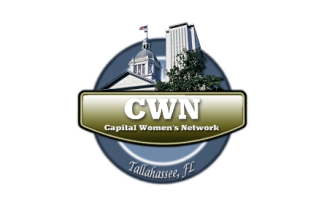 Capital Women’s Network (CWN)Member Nomination FormTo be completed by current CWN MembersNominating CWN Member names:1.__________________________________________________________________________________________________   (Print Name)                                                                    (Signature)
2.__________________________________________________________________________________________________   (Print Name)                                                                    (Signature)
Date Submitted: __________________________________________________________________________________________ We have reviewed the CWN New Member Process and spoken to the Membership Committee members prior to nomination. Name of nominee:  ________________________________________________________Place of Employment/Job Title/Profession/Job Description:_______________________________________________________________________________

_______________________________________________________________________________
_______________________________________________________________________________Business Address:Nominee’s Home Address:____________________________________________________________________________________________________________Current Volunteer/Community Activities and Involvement_____________________________________________________________________Page 1 of 2
Recent Volunteer/Community Activities and Involvement (past 2-3 years) _______________________________________________________________________________

_______________________________________________________________________________Hobbies/Interests:________________________________________________________________________________________________________________________________________________________________List minimum of two CWN functions and the respective date’s nominee has attended:Function and date:_________________________________________________________Function and date:_________________________________________________________Preferred Mailing Address:  Business_______      Home _______Telephone:  Business ___________________      Home _______________________                     Mobile _____________________                    Fax ________________________E-mail Address: _______________________________________________________Submit completed application form to Chair:Allison Tant Richard6035 Boynton Homestead Road Tallahassee, FL 32312allisontant@gmail.comPage 2 of 2